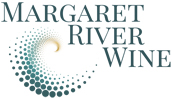 HIRE AGREEMENT - RIEDEL MAGNUM OVERTURE WINE GLASSESTo fill out the form please type in the grey areas, save and email to mrwa@margaretriver.wineHire Charges – for multiples of 12 or 16 glasses only	MRWA Members & Partners	$1 (inc GST) per glass	Non Members			$2 (inc GST) per glassI (name) 	of (company) 	Phone: 	Email: 	Agree to hire (quantity of glasses): 	Date of Hire: 	Date to be Returned: 	Hire Cost: $	 (inc GST)I agree to the terms & conditions of hire below:Signed (electronic signature OK): 	Date: 	Credit Card Number:   Expires:     CVV:  Terms & ConditionsGlasses must be returned washed, polished and placed in original packaging.Glasses are only available for hire in multiples of 12 (in boxes) or 16 (in Cambro dishwasher racks). Breakages and chipped glasses to be replaced or an invoice can be provided for replacement cost plus administration fee.All original packaging must be retained. Glasses not packed in original packaging will be charged at the breakage rate. All freight charges relating to hire are the responsibility of the hirer. Insurance of glasses are the responsibility of the hirer, both during transit and whilst on-hire. Glasses to be returned by the agreed date. Payment is required prior to collection of glassware and a credit card number is to be provided as a security bond to cover breakages and unreturned glasses.Office Use OnlyCollected By:	Signature:	Date Collected:	Returned By:	Signature:	Checked by:	Date:	Breakages:	Invoiced:	